VSTUPNÍ ČÁSTNázev komplexní úlohy/projektuAplikace lineárních prvků    Kód úlohy18-u-4/AB56Využitelnost komplexní úlohyKategorie dosaženého vzděláníM (EQF úroveň 4)Skupiny oborů18 - Informatické obory26 - Elektrotechnika, telekomunikační a výpočetní technikaVazba na vzdělávací modul(y)Lineární prvky a obvodyŠkolaStřední průmyslová škola a Vyšší odborná škola, Písek, Karla Čapka 402, Karla Čapka, PísekKlíčové kompetenceKompetence k učení, Kompetence k řešení problémů, Matematické kompetence, Digitální kompetenceDatum vytvoření03. 05. 2019 22:15Délka/časová náročnost - Odborné vzdělávání12Délka/časová náročnost - Všeobecné vzděláváníPoznámka k délce úlohyRočník(y)1. ročníkŘešení úlohyindividuální, skupinovéDoporučený počet žáků2Charakteristika/anotacenávrh a ověření funkce vybraných aplikací s rezistory, kondenzátorem, cívkou:použití Ohmova zákona při řešení elektrického obvodu s lineárními prvkypoužití 1. Kirchhoffova zákona při řešení elektrického obvodu s lineárními prvkypoužití 2. Kirchhoffova zákona při řešení elektrického obvodu s lineárními prvkyJÁDRO ÚLOHYOčekávané výsledky učeníAbsolvováním komplexní úlohy žák dosáhne následujících výsledků učení:definuje vlastnosti ideálního rezistoru, kondenzátoru, cívky;popíše vlastnosti reálného rezistoru, kondenzátoru, cívky;spočítá velikost odporu rezistoru, odporu rezistorů pro zadanou aplikaci;zvolí vhodný typ rezistoru (tolerance odporu, výkon, konstrukční řešení);spočítá velikost kapacity kondenzátoru pro zadanou aplikaci;zvolí vhodný typ kondenzátoru (tolerance kapacity, jmenovité napětí, konstrukční řešení, typ dielektrika);spočítá velikost indukčnosti cívky pro zadanou aplikaci;zvolí vhodný typ cívky (tolerance indukčnosti, výkon/zatěžovací proud, konstrukční řešení, materiál jádra cívky).Specifikace hlavních učebních činností žáků/aktivit projektu vč. doporučeného časového rozvrhukreslení elektrického schématu: 0,5 hvýpočet vlastností rezistoru, kondenzátoru, cívky: 1 hzapojení navrženého schématu: 5 x 1 hvýběr vhodných měřicích přístrojů, změření vlastností obvodu, výpočty, kreslení grafů: 5 x 1 hzhodnocení výsledků měření a následných výpočtů: 0,5 hMetodická doporučeníDbát na správné použití schématických značekke kreslení použít program Profi CAD;kontrolovat správnost zapojení obvodu s rezistory, kondenzátory, cívkami;kontrolovat výběr správných typů rezistorů, kondenzátorů, cívek dle typu aplikace;kontrolovat vhodnost žákem vybraných přístrojů a správnost zapojení přístrojů při měření vlastností aplikace s rezistory, kondenzátory, cívkami;dbát na správné určení výsledků včetně počtu platných míst výsledků měření a výpočtů;.kontrolovat správnost zhodnocení ověření výsledků měřeníZpůsob realizaceNakreslení schématu zapojení obvodu s rezistory, kondenzátory, cívkami (nastavení pracovního bodu LED, tranzistoru, vlastností kondenzátoru, cívky);výpočty parametrů rezistorů, kondenzátoru, cívky pro každou aplikaci;zapojení aplikace s rezistory, kondenzátory, cívkami dle schéma na nepájivém kontaktním poli;k zapojené aplikaci připojení vhodných měřicích přístrojů a změření vlastností zapojeného obvodu;provedení výpočtů a nakreslení požadovaných grafů: převodní a frekvenční charakteristiky;zhodnocení výsledků měření a výpočtů;PomůckyNepájivé pole pro zapojení aplikace s rezistory, kondenzátory, cívkami;sada rezistorů, kondenzátorů a cívek;měřicí přístroje.VÝSTUPNÍ ČÁSTPopis a kvantifikace všech plánovaných výstupůpraktické procvičenídle zadání úlohy ověří funkce vybraných aplikací s rezistory, kondenzátory, cívkamiKritéria hodnoceníhodnocení každého z šesti úkolů (max. 100 %) probíhá dle následujících 6 dílčích kritérií:správná volba hodnot rezistorů/kondenzátorů/cívky: nalezení v katalogu a případně potřebné výpočty: 0 % nebo 10 %zapojení aplikace s rezistory/kondenzátory/cívkou: 0 % nebo 25 %výběr vhodných přístrojů pro měření aplikace s rezistory, kondenzátory, cívkami a jejich zapojení: 0 % nebo 10 %správné změření vlastností aplikace s rezistory, kondenzátory, cívkami: 0 % nebo 25 %výpočty, nakreslení grafů: 0 % nebo 20 %zhodnocení výsledků měření: 0 % nebo 10 %Výsledná známka se počítá průměrem jednotlivých kritétií.převod procentního hodnocení na známku např.:(0 - 49) % nedostatečně(50 - 62) % dostatečně(63 - 75) % dobře(76 - 88) % chvalitebně(89 - 100) % výborněDoporučená literaturaBlahovec, A.: Elektrotechnika I. Praha, Informatorium, 6. vyd., 2016, ISBN 978-80-7333-123-8Blahovec, A.: Elektrotechnika II. Praha, Informatorium, 6. vyd., 2016 ,ISBN 978-80-7333-124-5Blahovec, A.: Elektrotechnika III. Praha, Informatorium, 6. vyd., 2015, ISBN 978-80-7333-116-0Konstrukční kataloghttps://www.gme.cz/elektronicke-soucastky-komponenty, [cit. 04. 05. 2019]PoznámkyObsahové upřesněníOV RVP - Odborné vzdělávání ve vztahu k RVPPřílohyPracovni-list_Aplikace-linearnich-prvku.docxMateriál vznikl v rámci projektu Modernizace odborného vzdělávání (MOV), který byl spolufinancován z Evropských strukturálních a investičních fondů a jehož realizaci zajišťoval Národní pedagogický institut České republiky. Autorem materiálu a všech jeho částí, není-li uvedeno jinak, je Miroslav Paul. Creative Commons CC BY SA 4.0 – Uveďte původ – Zachovejte licenci 4.0 Mezinárodní.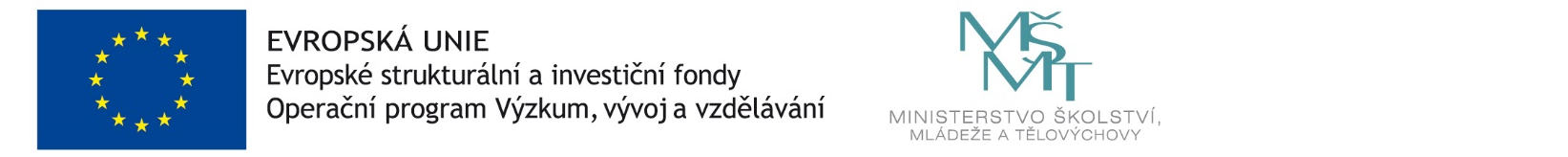 